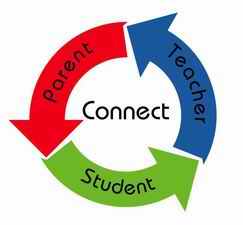 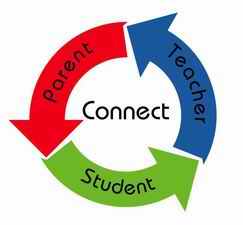 What is a Home-School Compact?A Home-School Compact is an agreement that parents, students, and teachers develop together.  It explains how parents, students and teachers will work toward becoming lifelong learners. Meetings are held each year to review the compact and make changes based on student needs. Parents are welcome to contribute comments at any time. .Effective Home-School Compacts:Link to goals of the School Improvement PlanFocus on student learning skillsDescribe how teachers will help students develop those skills using high-quality instructionShare strategies parents can use at homeExplain how teachers and parents will communicate about student progressOur Students:Students are encouraged to participate in the educational process.  A successful student takes ownership of his/her learning and sets high educational goals..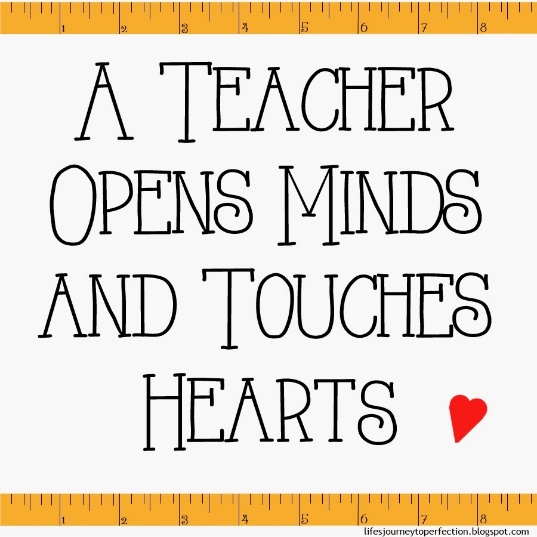 As a school, we will…..Help parents stay connected through multiple ways of communication. Parent-teacher conferences, Parent Portal, and the school’s website. Provide excellent educational experiences and a safe and nurturing environment conducive to learning.  Engage students in active learning and monitor student progress to ensure student success. As parents, we will….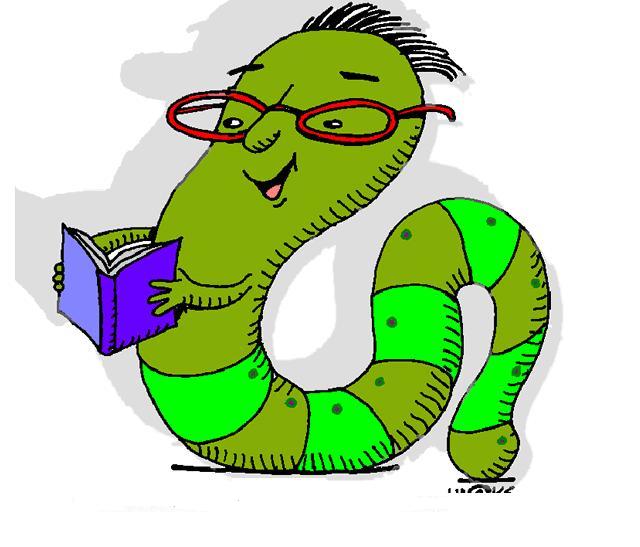 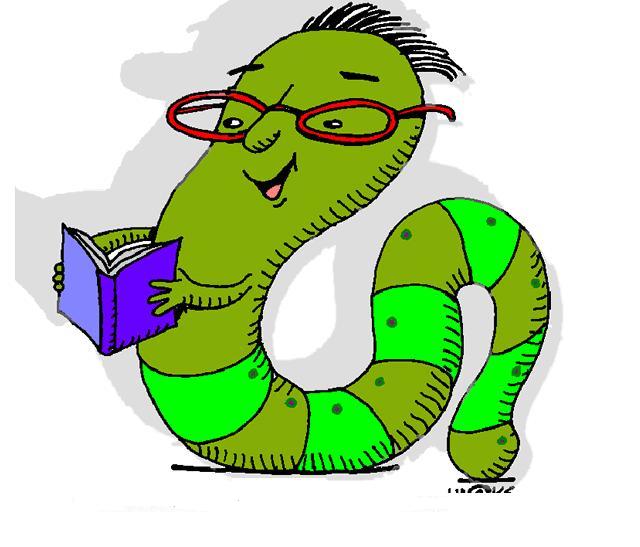 Communicate with my child’s teacher regarding any questions or concerns about my child’s academic performance.Make sure my child is at school and arrives on time prepared to have a productive day.Check homework folders daily. Know my child’s Lexile score and ensure my child reads 20 minutes each night for literacy practice. 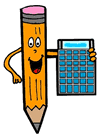 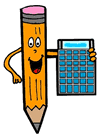 As students, we will…..Ask questions if we don’t understand our class room or homework assignments.Know my Lexile score and read for 20 minutes each night for reading practice.Practice our math facts each night.Strive to become a lifelong learner.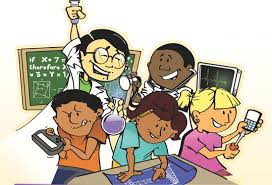 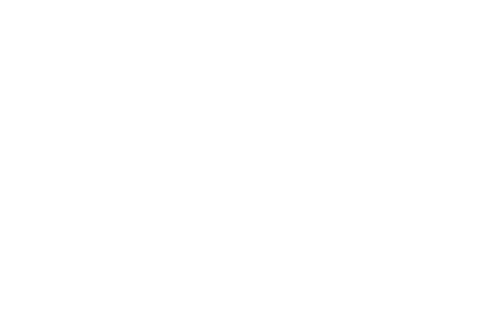 